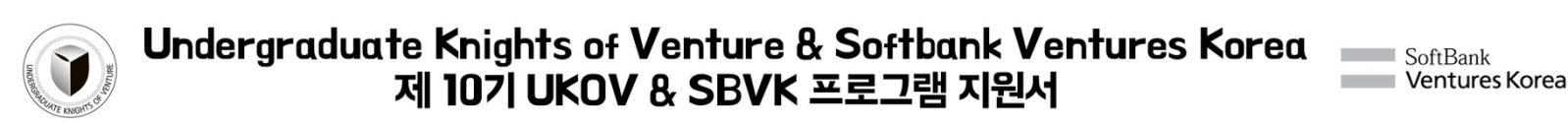 지원서 제출 양식: UKOV_지원자성명.doc포트폴리오 제출 양식(개발, 디자인 직군 필수): UKOV_지원자이름_포트폴리오 명경력 및 활동 사항(인턴, 어학연수, 동아리, 프로젝트 등 관련 경력을 자유롭게 적어주세요.)수상 경력 및 보유 자격증보유 기술(개발, 디자인직군의 경우 기입이 필수이며, 포트폴리오 or 프로젝트 파일을 함께 제출해주세요.)Short Answers(모든 질문에 대해 답변 작성시 글자 수의 제한은 없습니다.)Thank you for applying to UKOV!지원서 작성 후 5월2일(금)까지 apply@ukov.kr로 보내주시기 바랍니다.이름(한글)(한글)(한글)(영문)(영문)(영문)(영문)생년월일대학교대학교대학교이메일학년학년학년연락처 1전공전공전공연락처 2복수전공/부전공복수전공/부전공복수전공/부전공//소셜 계정(Homepage, Blog, Facebook, Twitter 등)(Homepage, Blog, Facebook, Twitter 등)(Homepage, Blog, Facebook, Twitter 등)(Homepage, Blog, Facebook, Twitter 등)(Homepage, Blog, Facebook, Twitter 등)(Homepage, Blog, Facebook, Twitter 등)(Homepage, Blog, Facebook, Twitter 등)다음학기 활동계획지원정보 획득경로장기인턴 가능여부여름방학 인턴 가능(2개월)여름방학 인턴 가능(2개월)여름방학 인턴 가능(2개월)여름방학 인턴 가능(2개월)장기인턴 가능(3개월 이상)장기인턴 가능(3개월 이상)장기인턴 가능(3개월 이상)장기인턴 가능여부□□□□□□□지원 분야개 발디자인디자인디자인디자인디자인기획 / 마케팅지원 분야□□□□□□□지원 분야(상세)(본인이 할 수 있고, 하고 싶은 업무에 대해 간단히 적어주세요)(본인이 할 수 있고, 하고 싶은 업무에 대해 간단히 적어주세요)(본인이 할 수 있고, 하고 싶은 업무에 대해 간단히 적어주세요)(본인이 할 수 있고, 하고 싶은 업무에 대해 간단히 적어주세요)(본인이 할 수 있고, 하고 싶은 업무에 대해 간단히 적어주세요)(본인이 할 수 있고, 하고 싶은 업무에 대해 간단히 적어주세요)(본인이 할 수 있고, 하고 싶은 업무에 대해 간단히 적어주세요)단 체 명기 간활동 내용수상 / 자격증 명취득일자설 명언어/ 그래픽 툴숙련도(상/중/하)구현 가능 정도알  림위 기재 내용을 성실히 작성하지 않을 경우, 면접 과정에서 불이익을 받을 수 있습니다.위 기재 내용 중 허위로 기재된 부분이 있을 시, 면접 과정에서 불이익을 받을 수 있습니다.8주 인턴십기간 진행되는 프로그램(세미나, 워크샵)과 	이후 4개월 간 진행되는 Mini-Startup 프로젝트에 참여가 불가능한 경우, 면접 과정에서 불이익을 받을 수 있습니다.위 내용을 확인하였습니까?예, 확인하였습니다.1. UKOV에 지원한 동기가 무엇입니까? 그리고 UKOV 활동을 통해 얻고자 하는 바는 무엇입니까?2. 인턴십을 통해 수행하고 싶은 업무는 무엇이고, 그 업무를 위해 지금까지 어떠한 노력을 하셨습니까?3. 본인의 조직활동 경험(들)에 대해 서술해 주십시오. 그 경험(들)을 통해서 무엇을 배우셨습니까?4. 자신의 삶에 가장 중요한 가치관과 비전은 무엇입니까?5. 8주 간의 인턴십 후,4개월 동안의 Mini-Startup 프로젝트를 통해서 팀을 조직하고 사업 아이템을 실제로 구체화 하여 Mini-Startup 프로젝트 종료 시점에 실제 투자자 앞에서 프레젠테이션을 하게 됩니다. 본인은 이를 잘 수행할 수 있는 인재라고 생각하십니까? 그렇다면 그 이유를 적어주세요.      